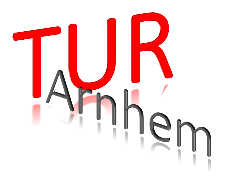 						Ik kom samen met de huisarts-in opleiding:	 dhr./ mevr. *				 dhr./ mevr. *Voornaam		Voornaam	Initialen			Initialen		Achternaam:		Achternaam:	Praktijkadres	Postcode		Plaats:		Emailadres	 	(De factuur voor uw administratie wordt u per email toegezonden)(Ik wil voor toekomstige nascholingen graag  WEL /  NIET* ook via dit emailadres op de hoogte gehouden worden)Bijzonderheden 	*   Graag aangeven wat van toepassing is.       Naam:	iMeeduAdres:	Oude Wetering 27Postcode:	8043 MV 				Plaats: Zwolle	Land: NederlandIncassant ID:	NL54ZZZ650555510001Kenmerk machtiging: 	20180417 -		( hier uw BIG-nummer invullen a.u.b.) Reden betaling:	Inschrijfgeld TUR-Arnhem d.d. 17 april 2018Uw bankrekening gegevens:Naam		Adres		 Postcode			Plaats		IBAN			Land 	Accordering:Digitaal:	 Ik ga akkoord met deze inschrijving/machtiging 	 formulier insturen per email naar: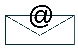 										martinzwart@imeedu.nl of met uwHandtekening: 	…………..………………………………….. 	 uitprinten en deze getekend per post insturen naar:										iMeedu												Oude Wetering 27	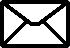 Plaats & datum:	   							8043 MV Zwolle		Wilt u dit formulier (graag vóór 10 april 2018 volledig ingevuld en ondertekend) insturenAnnulerings- en betalingsvoorwaarden:  Het verschuldigde bedrag wordt rond 10 april 2018 automatisch geïncasseerd. Bij annulering na 10 april 2018 berekent iMeedu 100% van de volledige cursusprijs. Met uw inschrijving gaat u akkoord met deze voorwaarden.	